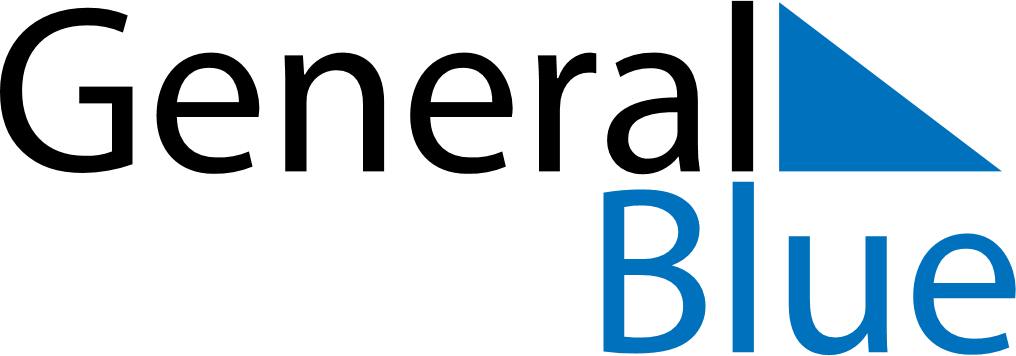 June 2023June 2023June 2023June 2023IrelandIrelandIrelandMondayTuesdayWednesdayThursdayFridaySaturdaySaturdaySunday1233456789101011First Monday in June1213141516171718Father’s Day19202122232424252627282930